Year 1 Home Learning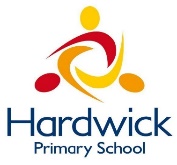 Week Commencing: 4th May 2020Year 1 teachers: Mrs Desai and Mrs DumbuyaYear 1 TAs: Miss Taj and Mrs ScottMessage from staff: It was really lovely to speak with you all this week. We were really pleased to know you and your family are safe and well and you are all staying safe at home just like us. We passed on your messages to Miss Taj and Mrs Scott and they were very happy to hear all about you and your family. We will call you again next week and hope you can tell us what you have been up to. We showed someone in your family how to find the home learning on Hardwick Primary School website. If you are still struggling to find it, please let us know next week. We have made sure you have lots of learning to do at home so please make sure you do some every day. We will check your learning when you come back to school so keep it all together. We still do not know when school will open but when we do know, we will let you know. Keep being AMAZING and remember we are all proud of you all you are all SUPERSTARS!!!!If you or your family have any questions for us we will try to answer them next week.Lots of loveYour Home Learning this Week:Every day (Monday to Friday), make sure you choose a *reading, *writing, *spelling/handwriting, *maths and *theme learning activity. There are also further activities to choose from should you wish to. Reading Home LearningEither use your reading book from school or choose a book from home.Writing Home LearningSpelling/Handwriting Home LearningMaths Home LearningTheme Home LearningOther ActivitiesKey skills to continue practicing weekly:Your sounds using your sound chartsKey and common exception words X2 X10 and X5Useful websites, if you can look on the internet:https://www.youtube.com/watch?v=K6DSMZ8b3LEhttps://www.youtube.com/watch?v=X6BE4VcYngQhttps://www.youtube.com/results?sp=mAEB&search_query=planets+songhttps://www.theschoolrun.com/50-of-the-best-virtual-trips-and-educational-experiences-for-families?fbclid=IwAR1fWiNwTc0ME-aHkGUh7SvGqIqXkfYFJdrwFAiKgTdnH6CPhqOVQ6X6gcAhttps://hellogiggles.co/news/museums-with-virtual-toursIf you or your child has any further queries regarding their learning projects, please contact admin@hardwick.derby.sch.uk, clearly stating your child’s name and class teacher, and the staff will be in touch to support you and your child. Thank you and stay safe. Mrs Desai, Mrs Scott, Miss Taj, Mrs DumbuyaFinish reading the book and close it. Draw a picture of another character you could add. Explain your favourite part of the book and say why it is your favourite part.Ask someone to ask you questions about the book and try to answer the questions without looking for answers in the book.Draw a picture of your favourite character in the book. Write sentences describing this character. Find some words that you find interesting in your book. Do you know the meaning of the words? Ask someone if you don’t. Write some interesting facts about space. Spell the days of the week. Say them in order. Write a short story about an alien who lives in space. Try to use the following words. First, Next, Then, After that, Finally.Create two superheroes and write words to describe them.Can you use your two superheroes and send them on a pretend adventure in space?Write some sentences or a story about the adventure they have.Write some words with the aw sound e.g. clawNow write a sentence using each word.Write some words with the igh sound e.g. nightNow write a sentence using each word.Write some words with the ie sound e.g. pieNow write a sentence using each word.Write some words with the ph sound e.g. phoneNow write a sentence using each word.Write some words with the wh sound e.g. whaleNow write a sentence using each word.Practice counting up in 2’s 5’s and 10’s Write the number that is one more than8        1210       1514       17 8        1911        6Write down the number that is oneless than 8        1210       1514       17 8        1911        6What can you see in your house that is a square shape? Make a list. What can you see in your house that is a rectangle shape? Make a list.Write ten facts about space. Use the internet to help you. Listen to any planets song on Youtube.Can you remember them from the one closest to the sun?Write down five questions you could ask an alien. Draw a picture of your favourite planet. Tell someone why this is your favourite planet. What else would you like to find out about space? Tell someone at home. Have a wander in your garden. What can you see? Tidy your bedroom.If you can, look at the Hardwick website and try to complete the Maths and grammar tests independently.Help your mum and dad cook something nice to eat. What makes you proud? Draw a picture or write sentences to explain. 